                                                 ESCUELA NUESTRA SEÑORA DEL VALLE                                           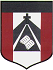 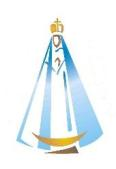                                            ACTIVIDAD CLASE DE MÚSICA SEGUNDO CICLOA las familias: ¡¡BIENVENIDOS A LA CLASE DE MÚSICA!!Saludo afectuosamente. Seño Milagros.Dudas y sugerencias: mmassoia@institutonsvallecba.edu.arChicos y chicas!! En la última semana de esta etapa quise enviarles una actividad musical diferente, espero la disfruten mucho en familia. Cuando lo deseen pueden enviarme ustedes también lo que verán en el vídeo, no quiero darles más pistas, a cocinaaaar.. qué? A qué? Mmmmm…Les mando abrazos y les deseo muy felices vacaciones!!! Aquí el video: https://youtu.be/UX9zGlLeRDcSEÑO MILI